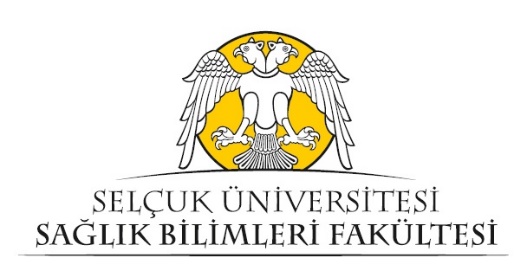 -Yatay ve Dikey Geçiş İntibak İşlemleri Süreci-